Dear Parents, Carers and Families,We hope that you have got the year off to a good start and you are managing to find time to support your child with their homework. A few minutes a day really does make a huge difference to their progress and attitudes. Thanks.Heads up! Having reviewed our approach to spelling in KS2, we will be introducing some changes this year. Years of research have shown that learning spellings for spelling tests enables children to become great at spelling tests - but doesn’t affect their spelling when they actually write in their books!   Details of our new approach to teaching spellings (in KS2) will be coming out to you by letter shortly.  Have a good weekend with your families.			  Roy Gunning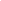 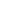 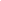 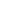 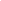 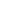 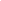 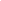 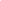 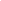 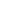 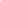 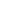 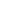 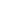 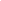 CERTIFICATE & PRIZE WINNERS        The following children have been noticed for their achievements, attitudes or effort this week and will be rewarded in today’s assembly: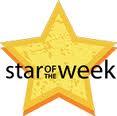 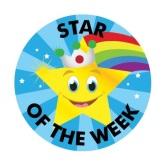 CERTIFICATE & PRIZE WINNERS        The following children have been noticed for their achievements, attitudes or effort this week and will be rewarded in today’s assembly:CERTIFICATE & PRIZE WINNERS        The following children have been noticed for their achievements, attitudes or effort this week and will be rewarded in today’s assembly:CERTIFICATE & PRIZE WINNERS        The following children have been noticed for their achievements, attitudes or effort this week and will be rewarded in today’s assembly:CERTIFICATE & PRIZE WINNERS        The following children have been noticed for their achievements, attitudes or effort this week and will be rewarded in today’s assembly:CERTIFICATE & PRIZE WINNERS        The following children have been noticed for their achievements, attitudes or effort this week and will be rewarded in today’s assembly:CERTIFICATE & PRIZE WINNERS        The following children have been noticed for their achievements, attitudes or effort this week and will be rewarded in today’s assembly:CERTIFICATE & PRIZE WINNERS        The following children have been noticed for their achievements, attitudes or effort this week and will be rewarded in today’s assembly:SCHOOL LUNCHES - Week OneMONDAY: Macaroni Cheese + Veg ~  Crispie CakeTUESDAY: Roast Beef Dinner ~ Arctic Roll + PeachesWEDNESDAY: Chicken Nuggets + Wedges ~ Choc Sponge THURSDAY: Sausages + Mash  ~  Yoghurt + BiscuitsFRIDAY: Fish Fingers + Chips  ~ Sticky Toffee PuddingSCHOOL LUNCHES - Week OneMONDAY: Macaroni Cheese + Veg ~  Crispie CakeTUESDAY: Roast Beef Dinner ~ Arctic Roll + PeachesWEDNESDAY: Chicken Nuggets + Wedges ~ Choc Sponge THURSDAY: Sausages + Mash  ~  Yoghurt + BiscuitsFRIDAY: Fish Fingers + Chips  ~ Sticky Toffee PuddingSCHOOL LUNCHES - Week OneMONDAY: Macaroni Cheese + Veg ~  Crispie CakeTUESDAY: Roast Beef Dinner ~ Arctic Roll + PeachesWEDNESDAY: Chicken Nuggets + Wedges ~ Choc Sponge THURSDAY: Sausages + Mash  ~  Yoghurt + BiscuitsFRIDAY: Fish Fingers + Chips  ~ Sticky Toffee PuddingSCHOOL LUNCHES - Week OneMONDAY: Macaroni Cheese + Veg ~  Crispie CakeTUESDAY: Roast Beef Dinner ~ Arctic Roll + PeachesWEDNESDAY: Chicken Nuggets + Wedges ~ Choc Sponge THURSDAY: Sausages + Mash  ~  Yoghurt + BiscuitsFRIDAY: Fish Fingers + Chips  ~ Sticky Toffee PuddingSCHOOL LUNCHES - Week OneMONDAY: Macaroni Cheese + Veg ~  Crispie CakeTUESDAY: Roast Beef Dinner ~ Arctic Roll + PeachesWEDNESDAY: Chicken Nuggets + Wedges ~ Choc Sponge THURSDAY: Sausages + Mash  ~  Yoghurt + BiscuitsFRIDAY: Fish Fingers + Chips  ~ Sticky Toffee PuddingSCHOOL LUNCHES - Week OneMONDAY: Macaroni Cheese + Veg ~  Crispie CakeTUESDAY: Roast Beef Dinner ~ Arctic Roll + PeachesWEDNESDAY: Chicken Nuggets + Wedges ~ Choc Sponge THURSDAY: Sausages + Mash  ~  Yoghurt + BiscuitsFRIDAY: Fish Fingers + Chips  ~ Sticky Toffee PuddingTEA TIME TERRORS 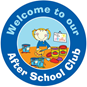 MONDAY: Fun and gamesTUESDAY: GardeningWEDNESDAY: Baking biscuitsTHURSDAY: Arts and craftsFRIDAY: Prize bingoTEA TIME TERRORS MONDAY: Fun and gamesTUESDAY: GardeningWEDNESDAY: Baking biscuitsTHURSDAY: Arts and craftsFRIDAY: Prize bingoIntroducing Growth Mindset at Stakesby Fixed MindsetGrowth Mindset 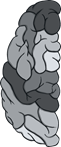 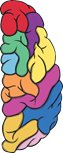 This week, we have introduced the children to the concept of Growth and Fixed Mindsets. We have explained to the children that your mindset is your attitude and it’s about how you feel rather than what you can and can’t do. Therefore, with a growth mindset, people believe that their basic abilities can be developed through dedication and hard work - brains and talent are just the starting point! The children can now identify what a ‘growth mindset’ looks like and what a ‘fixed mindset’ looks like and all children in the school have been asked to identify what type of mindset they think they currently have - ask your child about this at home!We will be working hard this year to support children with the following process: Recognise their mindset voice →Choose to adopt a growth mindset→Speak with a growth mindset→Act with a growth mindset. Please look out for further information in how we plan to develop Growth Mindset and Metacognition at Stakesby this year.                                                                                                                                                                                                                H TillsonIntroducing Growth Mindset at Stakesby Fixed MindsetGrowth Mindset This week, we have introduced the children to the concept of Growth and Fixed Mindsets. We have explained to the children that your mindset is your attitude and it’s about how you feel rather than what you can and can’t do. Therefore, with a growth mindset, people believe that their basic abilities can be developed through dedication and hard work - brains and talent are just the starting point! The children can now identify what a ‘growth mindset’ looks like and what a ‘fixed mindset’ looks like and all children in the school have been asked to identify what type of mindset they think they currently have - ask your child about this at home!We will be working hard this year to support children with the following process: Recognise their mindset voice →Choose to adopt a growth mindset→Speak with a growth mindset→Act with a growth mindset. Please look out for further information in how we plan to develop Growth Mindset and Metacognition at Stakesby this year.                                                                                                                                                                                                                H TillsonIntroducing Growth Mindset at Stakesby Fixed MindsetGrowth Mindset This week, we have introduced the children to the concept of Growth and Fixed Mindsets. We have explained to the children that your mindset is your attitude and it’s about how you feel rather than what you can and can’t do. Therefore, with a growth mindset, people believe that their basic abilities can be developed through dedication and hard work - brains and talent are just the starting point! The children can now identify what a ‘growth mindset’ looks like and what a ‘fixed mindset’ looks like and all children in the school have been asked to identify what type of mindset they think they currently have - ask your child about this at home!We will be working hard this year to support children with the following process: Recognise their mindset voice →Choose to adopt a growth mindset→Speak with a growth mindset→Act with a growth mindset. Please look out for further information in how we plan to develop Growth Mindset and Metacognition at Stakesby this year.                                                                                                                                                                                                                H TillsonIntroducing Growth Mindset at Stakesby Fixed MindsetGrowth Mindset This week, we have introduced the children to the concept of Growth and Fixed Mindsets. We have explained to the children that your mindset is your attitude and it’s about how you feel rather than what you can and can’t do. Therefore, with a growth mindset, people believe that their basic abilities can be developed through dedication and hard work - brains and talent are just the starting point! The children can now identify what a ‘growth mindset’ looks like and what a ‘fixed mindset’ looks like and all children in the school have been asked to identify what type of mindset they think they currently have - ask your child about this at home!We will be working hard this year to support children with the following process: Recognise their mindset voice →Choose to adopt a growth mindset→Speak with a growth mindset→Act with a growth mindset. Please look out for further information in how we plan to develop Growth Mindset and Metacognition at Stakesby this year.                                                                                                                                                                                                                H TillsonIntroducing Growth Mindset at Stakesby Fixed MindsetGrowth Mindset This week, we have introduced the children to the concept of Growth and Fixed Mindsets. We have explained to the children that your mindset is your attitude and it’s about how you feel rather than what you can and can’t do. Therefore, with a growth mindset, people believe that their basic abilities can be developed through dedication and hard work - brains and talent are just the starting point! The children can now identify what a ‘growth mindset’ looks like and what a ‘fixed mindset’ looks like and all children in the school have been asked to identify what type of mindset they think they currently have - ask your child about this at home!We will be working hard this year to support children with the following process: Recognise their mindset voice →Choose to adopt a growth mindset→Speak with a growth mindset→Act with a growth mindset. Please look out for further information in how we plan to develop Growth Mindset and Metacognition at Stakesby this year.                                                                                                                                                                                                                H TillsonIntroducing Growth Mindset at Stakesby Fixed MindsetGrowth Mindset This week, we have introduced the children to the concept of Growth and Fixed Mindsets. We have explained to the children that your mindset is your attitude and it’s about how you feel rather than what you can and can’t do. Therefore, with a growth mindset, people believe that their basic abilities can be developed through dedication and hard work - brains and talent are just the starting point! The children can now identify what a ‘growth mindset’ looks like and what a ‘fixed mindset’ looks like and all children in the school have been asked to identify what type of mindset they think they currently have - ask your child about this at home!We will be working hard this year to support children with the following process: Recognise their mindset voice →Choose to adopt a growth mindset→Speak with a growth mindset→Act with a growth mindset. Please look out for further information in how we plan to develop Growth Mindset and Metacognition at Stakesby this year.                                                                                                                                                                                                                H TillsonIntroducing Growth Mindset at Stakesby Fixed MindsetGrowth Mindset This week, we have introduced the children to the concept of Growth and Fixed Mindsets. We have explained to the children that your mindset is your attitude and it’s about how you feel rather than what you can and can’t do. Therefore, with a growth mindset, people believe that their basic abilities can be developed through dedication and hard work - brains and talent are just the starting point! The children can now identify what a ‘growth mindset’ looks like and what a ‘fixed mindset’ looks like and all children in the school have been asked to identify what type of mindset they think they currently have - ask your child about this at home!We will be working hard this year to support children with the following process: Recognise their mindset voice →Choose to adopt a growth mindset→Speak with a growth mindset→Act with a growth mindset. Please look out for further information in how we plan to develop Growth Mindset and Metacognition at Stakesby this year.                                                                                                                                                                                                                H TillsonIntroducing Growth Mindset at Stakesby Fixed MindsetGrowth Mindset This week, we have introduced the children to the concept of Growth and Fixed Mindsets. We have explained to the children that your mindset is your attitude and it’s about how you feel rather than what you can and can’t do. Therefore, with a growth mindset, people believe that their basic abilities can be developed through dedication and hard work - brains and talent are just the starting point! The children can now identify what a ‘growth mindset’ looks like and what a ‘fixed mindset’ looks like and all children in the school have been asked to identify what type of mindset they think they currently have - ask your child about this at home!We will be working hard this year to support children with the following process: Recognise their mindset voice →Choose to adopt a growth mindset→Speak with a growth mindset→Act with a growth mindset. Please look out for further information in how we plan to develop Growth Mindset and Metacognition at Stakesby this year.                                                                                                                                                                                                                H TillsonIntroducing Growth Mindset at Stakesby Fixed MindsetGrowth Mindset This week, we have introduced the children to the concept of Growth and Fixed Mindsets. We have explained to the children that your mindset is your attitude and it’s about how you feel rather than what you can and can’t do. Therefore, with a growth mindset, people believe that their basic abilities can be developed through dedication and hard work - brains and talent are just the starting point! The children can now identify what a ‘growth mindset’ looks like and what a ‘fixed mindset’ looks like and all children in the school have been asked to identify what type of mindset they think they currently have - ask your child about this at home!We will be working hard this year to support children with the following process: Recognise their mindset voice →Choose to adopt a growth mindset→Speak with a growth mindset→Act with a growth mindset. Please look out for further information in how we plan to develop Growth Mindset and Metacognition at Stakesby this year.                                                                                                                                                                                                                H TillsonIntroducing Growth Mindset at Stakesby Fixed MindsetGrowth Mindset This week, we have introduced the children to the concept of Growth and Fixed Mindsets. We have explained to the children that your mindset is your attitude and it’s about how you feel rather than what you can and can’t do. Therefore, with a growth mindset, people believe that their basic abilities can be developed through dedication and hard work - brains and talent are just the starting point! The children can now identify what a ‘growth mindset’ looks like and what a ‘fixed mindset’ looks like and all children in the school have been asked to identify what type of mindset they think they currently have - ask your child about this at home!We will be working hard this year to support children with the following process: Recognise their mindset voice →Choose to adopt a growth mindset→Speak with a growth mindset→Act with a growth mindset. Please look out for further information in how we plan to develop Growth Mindset and Metacognition at Stakesby this year.                                                                                                                                                                                                                H TillsonIntroducing Growth Mindset at Stakesby Fixed MindsetGrowth Mindset This week, we have introduced the children to the concept of Growth and Fixed Mindsets. We have explained to the children that your mindset is your attitude and it’s about how you feel rather than what you can and can’t do. Therefore, with a growth mindset, people believe that their basic abilities can be developed through dedication and hard work - brains and talent are just the starting point! The children can now identify what a ‘growth mindset’ looks like and what a ‘fixed mindset’ looks like and all children in the school have been asked to identify what type of mindset they think they currently have - ask your child about this at home!We will be working hard this year to support children with the following process: Recognise their mindset voice →Choose to adopt a growth mindset→Speak with a growth mindset→Act with a growth mindset. Please look out for further information in how we plan to develop Growth Mindset and Metacognition at Stakesby this year.                                                                                                                                                                                                                H TillsonIntroducing Growth Mindset at Stakesby Fixed MindsetGrowth Mindset This week, we have introduced the children to the concept of Growth and Fixed Mindsets. We have explained to the children that your mindset is your attitude and it’s about how you feel rather than what you can and can’t do. Therefore, with a growth mindset, people believe that their basic abilities can be developed through dedication and hard work - brains and talent are just the starting point! The children can now identify what a ‘growth mindset’ looks like and what a ‘fixed mindset’ looks like and all children in the school have been asked to identify what type of mindset they think they currently have - ask your child about this at home!We will be working hard this year to support children with the following process: Recognise their mindset voice →Choose to adopt a growth mindset→Speak with a growth mindset→Act with a growth mindset. Please look out for further information in how we plan to develop Growth Mindset and Metacognition at Stakesby this year.                                                                                                                                                                                                                H TillsonIntroducing Growth Mindset at Stakesby Fixed MindsetGrowth Mindset This week, we have introduced the children to the concept of Growth and Fixed Mindsets. We have explained to the children that your mindset is your attitude and it’s about how you feel rather than what you can and can’t do. Therefore, with a growth mindset, people believe that their basic abilities can be developed through dedication and hard work - brains and talent are just the starting point! The children can now identify what a ‘growth mindset’ looks like and what a ‘fixed mindset’ looks like and all children in the school have been asked to identify what type of mindset they think they currently have - ask your child about this at home!We will be working hard this year to support children with the following process: Recognise their mindset voice →Choose to adopt a growth mindset→Speak with a growth mindset→Act with a growth mindset. Please look out for further information in how we plan to develop Growth Mindset and Metacognition at Stakesby this year.                                                                                                                                                                                                                H TillsonIntroducing Growth Mindset at Stakesby Fixed MindsetGrowth Mindset This week, we have introduced the children to the concept of Growth and Fixed Mindsets. We have explained to the children that your mindset is your attitude and it’s about how you feel rather than what you can and can’t do. Therefore, with a growth mindset, people believe that their basic abilities can be developed through dedication and hard work - brains and talent are just the starting point! The children can now identify what a ‘growth mindset’ looks like and what a ‘fixed mindset’ looks like and all children in the school have been asked to identify what type of mindset they think they currently have - ask your child about this at home!We will be working hard this year to support children with the following process: Recognise their mindset voice →Choose to adopt a growth mindset→Speak with a growth mindset→Act with a growth mindset. Please look out for further information in how we plan to develop Growth Mindset and Metacognition at Stakesby this year.                                                                                                                                                                                                                H TillsonIntroducing Growth Mindset at Stakesby Fixed MindsetGrowth Mindset This week, we have introduced the children to the concept of Growth and Fixed Mindsets. We have explained to the children that your mindset is your attitude and it’s about how you feel rather than what you can and can’t do. Therefore, with a growth mindset, people believe that their basic abilities can be developed through dedication and hard work - brains and talent are just the starting point! The children can now identify what a ‘growth mindset’ looks like and what a ‘fixed mindset’ looks like and all children in the school have been asked to identify what type of mindset they think they currently have - ask your child about this at home!We will be working hard this year to support children with the following process: Recognise their mindset voice →Choose to adopt a growth mindset→Speak with a growth mindset→Act with a growth mindset. Please look out for further information in how we plan to develop Growth Mindset and Metacognition at Stakesby this year.                                                                                                                                                                                                                H TillsonIntroducing Growth Mindset at Stakesby Fixed MindsetGrowth Mindset This week, we have introduced the children to the concept of Growth and Fixed Mindsets. We have explained to the children that your mindset is your attitude and it’s about how you feel rather than what you can and can’t do. Therefore, with a growth mindset, people believe that their basic abilities can be developed through dedication and hard work - brains and talent are just the starting point! The children can now identify what a ‘growth mindset’ looks like and what a ‘fixed mindset’ looks like and all children in the school have been asked to identify what type of mindset they think they currently have - ask your child about this at home!We will be working hard this year to support children with the following process: Recognise their mindset voice →Choose to adopt a growth mindset→Speak with a growth mindset→Act with a growth mindset. Please look out for further information in how we plan to develop Growth Mindset and Metacognition at Stakesby this year.                                                                                                                                                                                                                H TillsonLUNCHTIME AWARD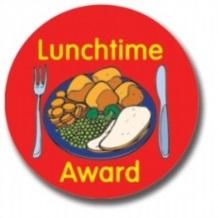 The lunchtime award is presented this week to Alesha Beaumont, Holly Lynas & Tommi AgarFor welcoming the new Holly children on your table.                                   Thank you,! 😊LUNCHTIME AWARDThe lunchtime award is presented this week to Alesha Beaumont, Holly Lynas & Tommi AgarFor welcoming the new Holly children on your table.                                   Thank you,! 😊LUNCHTIME AWARDThe lunchtime award is presented this week to Alesha Beaumont, Holly Lynas & Tommi AgarFor welcoming the new Holly children on your table.                                   Thank you,! 😊LUNCHTIME AWARDThe lunchtime award is presented this week to Alesha Beaumont, Holly Lynas & Tommi AgarFor welcoming the new Holly children on your table.                                   Thank you,! 😊LUNCHTIME AWARDThe lunchtime award is presented this week to Alesha Beaumont, Holly Lynas & Tommi AgarFor welcoming the new Holly children on your table.                                   Thank you,! 😊LUNCHTIME AWARDThe lunchtime award is presented this week to Alesha Beaumont, Holly Lynas & Tommi AgarFor welcoming the new Holly children on your table.                                   Thank you,! 😊SCHOOL MONIES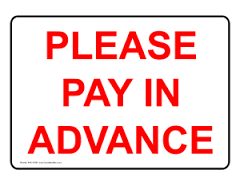 Please could all parents ensure school services are paid in advance, particularly school lunches and Breakfast Club & Tea Time Terrors.  Thank you.SCHOOL MONIESPlease could all parents ensure school services are paid in advance, particularly school lunches and Breakfast Club & Tea Time Terrors.  Thank you.Book Fair Is Coming!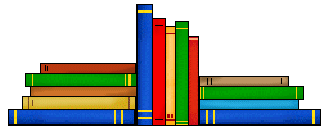 Our ever popular 'Travelling Book Fair' returns to Stakesby once again on Thursday 28th September. The Book Fair will be open each day after school until Tuesday 3rd October. You can find us either in the main school hall or the computer suite/library. Why not pop along and get a head start on the Christmas shopping! I look forward to seeing you there!                      Mrs Leather Book Fair Is Coming!Our ever popular 'Travelling Book Fair' returns to Stakesby once again on Thursday 28th September. The Book Fair will be open each day after school until Tuesday 3rd October. You can find us either in the main school hall or the computer suite/library. Why not pop along and get a head start on the Christmas shopping! I look forward to seeing you there!                      Mrs Leather Book Fair Is Coming!Our ever popular 'Travelling Book Fair' returns to Stakesby once again on Thursday 28th September. The Book Fair will be open each day after school until Tuesday 3rd October. You can find us either in the main school hall or the computer suite/library. Why not pop along and get a head start on the Christmas shopping! I look forward to seeing you there!                      Mrs Leather Book Fair Is Coming!Our ever popular 'Travelling Book Fair' returns to Stakesby once again on Thursday 28th September. The Book Fair will be open each day after school until Tuesday 3rd October. You can find us either in the main school hall or the computer suite/library. Why not pop along and get a head start on the Christmas shopping! I look forward to seeing you there!                      Mrs Leather Book Fair Is Coming!Our ever popular 'Travelling Book Fair' returns to Stakesby once again on Thursday 28th September. The Book Fair will be open each day after school until Tuesday 3rd October. You can find us either in the main school hall or the computer suite/library. Why not pop along and get a head start on the Christmas shopping! I look forward to seeing you there!                      Mrs Leather Book Fair Is Coming!Our ever popular 'Travelling Book Fair' returns to Stakesby once again on Thursday 28th September. The Book Fair will be open each day after school until Tuesday 3rd October. You can find us either in the main school hall or the computer suite/library. Why not pop along and get a head start on the Christmas shopping! I look forward to seeing you there!                      Mrs Leather Book Fair Is Coming!Our ever popular 'Travelling Book Fair' returns to Stakesby once again on Thursday 28th September. The Book Fair will be open each day after school until Tuesday 3rd October. You can find us either in the main school hall or the computer suite/library. Why not pop along and get a head start on the Christmas shopping! I look forward to seeing you there!                      Mrs Leather Book Fair Is Coming!Our ever popular 'Travelling Book Fair' returns to Stakesby once again on Thursday 28th September. The Book Fair will be open each day after school until Tuesday 3rd October. You can find us either in the main school hall or the computer suite/library. Why not pop along and get a head start on the Christmas shopping! I look forward to seeing you there!                      Mrs Leather Lunchtime ClubsMon: Sumdog (KS1)Tues: Football Y3-Y4Weds: Girls Football Y6-Y6Thurs: Football Y1-Y2Fri:  No ClubsLunchtime ClubsMon: Sumdog (KS1)Tues: Football Y3-Y4Weds: Girls Football Y6-Y6Thurs: Football Y1-Y2Fri:  No ClubsLunchtime ClubsMon: Sumdog (KS1)Tues: Football Y3-Y4Weds: Girls Football Y6-Y6Thurs: Football Y1-Y2Fri:  No ClubsLunchtime ClubsMon: Sumdog (KS1)Tues: Football Y3-Y4Weds: Girls Football Y6-Y6Thurs: Football Y1-Y2Fri:  No ClubsLunchtime ClubsMon: Sumdog (KS1)Tues: Football Y3-Y4Weds: Girls Football Y6-Y6Thurs: Football Y1-Y2Fri:  No ClubsLunchtime ClubsMon: Sumdog (KS1)Tues: Football Y3-Y4Weds: Girls Football Y6-Y6Thurs: Football Y1-Y2Fri:  No ClubsAfter School Clubs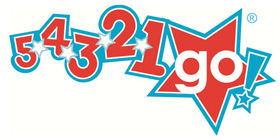 Mon: Homework Club Y2-Y6Tues: Dodgeball Y5-Y6Weds: Basketball Y5-Y6Thurs: Football Y5-Y6Fri: Recorders Y4After School ClubsMon: Homework Club Y2-Y6Tues: Dodgeball Y5-Y6Weds: Basketball Y5-Y6Thurs: Football Y5-Y6Fri: Recorders Y4British Values....at Stakesby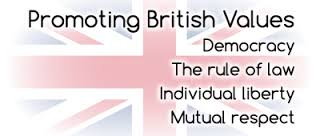 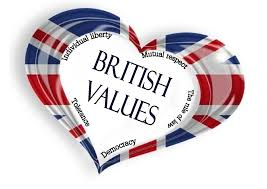                                                         In class and assemblies, we talk to the children about our British Values, their importance and how they are part of our everyday lives. British Values....at Stakesby                                                        In class and assemblies, we talk to the children about our British Values, their importance and how they are part of our everyday lives. British Values....at Stakesby                                                        In class and assemblies, we talk to the children about our British Values, their importance and how they are part of our everyday lives. British Values....at Stakesby                                                        In class and assemblies, we talk to the children about our British Values, their importance and how they are part of our everyday lives. British Values....at Stakesby                                                        In class and assemblies, we talk to the children about our British Values, their importance and how they are part of our everyday lives. British Values....at Stakesby                                                        In class and assemblies, we talk to the children about our British Values, their importance and how they are part of our everyday lives. British Values....at Stakesby                                                        In class and assemblies, we talk to the children about our British Values, their importance and how they are part of our everyday lives. British Values....at Stakesby                                                        In class and assemblies, we talk to the children about our British Values, their importance and how they are part of our everyday lives. Supporting Your Child At Home….with learning to read and write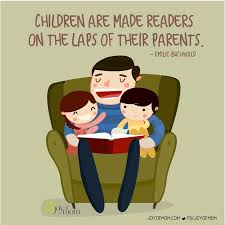 We held another successful Phonics Workshop this week and it was great to see Mums, Dads & Grandparents there!The feedback was extremely positive with 100% saying that they now feel very confident in helping their children. If you missed it and would like to know more, please see your class teacher about receiving handouts from the workshop. If there is a demand, we can re-run the workshop again.Mrs LeatherSupporting Your Child At Home….with learning to read and writeWe held another successful Phonics Workshop this week and it was great to see Mums, Dads & Grandparents there!The feedback was extremely positive with 100% saying that they now feel very confident in helping their children. If you missed it and would like to know more, please see your class teacher about receiving handouts from the workshop. If there is a demand, we can re-run the workshop again.Mrs LeatherSupporting Your Child At Home….with learning to read and writeWe held another successful Phonics Workshop this week and it was great to see Mums, Dads & Grandparents there!The feedback was extremely positive with 100% saying that they now feel very confident in helping their children. If you missed it and would like to know more, please see your class teacher about receiving handouts from the workshop. If there is a demand, we can re-run the workshop again.Mrs LeatherSupporting Your Child At Home….with learning to read and writeWe held another successful Phonics Workshop this week and it was great to see Mums, Dads & Grandparents there!The feedback was extremely positive with 100% saying that they now feel very confident in helping their children. If you missed it and would like to know more, please see your class teacher about receiving handouts from the workshop. If there is a demand, we can re-run the workshop again.Mrs LeatherSupporting Your Child At Home….with learning to read and writeWe held another successful Phonics Workshop this week and it was great to see Mums, Dads & Grandparents there!The feedback was extremely positive with 100% saying that they now feel very confident in helping their children. If you missed it and would like to know more, please see your class teacher about receiving handouts from the workshop. If there is a demand, we can re-run the workshop again.Mrs LeatherSupporting Your Child At Home….with learning to read and writeWe held another successful Phonics Workshop this week and it was great to see Mums, Dads & Grandparents there!The feedback was extremely positive with 100% saying that they now feel very confident in helping their children. If you missed it and would like to know more, please see your class teacher about receiving handouts from the workshop. If there is a demand, we can re-run the workshop again.Mrs LeatherSupporting Your Child At Home….with learning to read and writeWe held another successful Phonics Workshop this week and it was great to see Mums, Dads & Grandparents there!The feedback was extremely positive with 100% saying that they now feel very confident in helping their children. If you missed it and would like to know more, please see your class teacher about receiving handouts from the workshop. If there is a demand, we can re-run the workshop again.Mrs LeatherSupporting Your Child At Home….with learning to read and writeWe held another successful Phonics Workshop this week and it was great to see Mums, Dads & Grandparents there!The feedback was extremely positive with 100% saying that they now feel very confident in helping their children. If you missed it and would like to know more, please see your class teacher about receiving handouts from the workshop. If there is a demand, we can re-run the workshop again.Mrs LeatherWHAT’S HAPPENING NEXT WEEK?MONDAY  18th SEPT           Hannah Verity Dance (Ash & Elm class)       TUESDAY 19th SEPT           Swimming for year 2 (Beech Class)                                                         WEDNESDAY 20th SEPT   Forest school for Acorns (Don’t forget you forest school kit)           FRIDAY 22nd SEPT               Pyjama Party Ash class   WHAT’S HAPPENING NEXT WEEK?MONDAY  18th SEPT           Hannah Verity Dance (Ash & Elm class)       TUESDAY 19th SEPT           Swimming for year 2 (Beech Class)                                                         WEDNESDAY 20th SEPT   Forest school for Acorns (Don’t forget you forest school kit)           FRIDAY 22nd SEPT               Pyjama Party Ash class   WHAT’S HAPPENING NEXT WEEK?MONDAY  18th SEPT           Hannah Verity Dance (Ash & Elm class)       TUESDAY 19th SEPT           Swimming for year 2 (Beech Class)                                                         WEDNESDAY 20th SEPT   Forest school for Acorns (Don’t forget you forest school kit)           FRIDAY 22nd SEPT               Pyjama Party Ash class   WHAT’S HAPPENING NEXT WEEK?MONDAY  18th SEPT           Hannah Verity Dance (Ash & Elm class)       TUESDAY 19th SEPT           Swimming for year 2 (Beech Class)                                                         WEDNESDAY 20th SEPT   Forest school for Acorns (Don’t forget you forest school kit)           FRIDAY 22nd SEPT               Pyjama Party Ash class   WHAT’S HAPPENING NEXT WEEK?MONDAY  18th SEPT           Hannah Verity Dance (Ash & Elm class)       TUESDAY 19th SEPT           Swimming for year 2 (Beech Class)                                                         WEDNESDAY 20th SEPT   Forest school for Acorns (Don’t forget you forest school kit)           FRIDAY 22nd SEPT               Pyjama Party Ash class   WHAT’S HAPPENING NEXT WEEK?MONDAY  18th SEPT           Hannah Verity Dance (Ash & Elm class)       TUESDAY 19th SEPT           Swimming for year 2 (Beech Class)                                                         WEDNESDAY 20th SEPT   Forest school for Acorns (Don’t forget you forest school kit)           FRIDAY 22nd SEPT               Pyjama Party Ash class   WHAT’S HAPPENING NEXT WEEK?MONDAY  18th SEPT           Hannah Verity Dance (Ash & Elm class)       TUESDAY 19th SEPT           Swimming for year 2 (Beech Class)                                                         WEDNESDAY 20th SEPT   Forest school for Acorns (Don’t forget you forest school kit)           FRIDAY 22nd SEPT               Pyjama Party Ash class   WHAT’S HAPPENING NEXT WEEK?MONDAY  18th SEPT           Hannah Verity Dance (Ash & Elm class)       TUESDAY 19th SEPT           Swimming for year 2 (Beech Class)                                                         WEDNESDAY 20th SEPT   Forest school for Acorns (Don’t forget you forest school kit)           FRIDAY 22nd SEPT               Pyjama Party Ash class   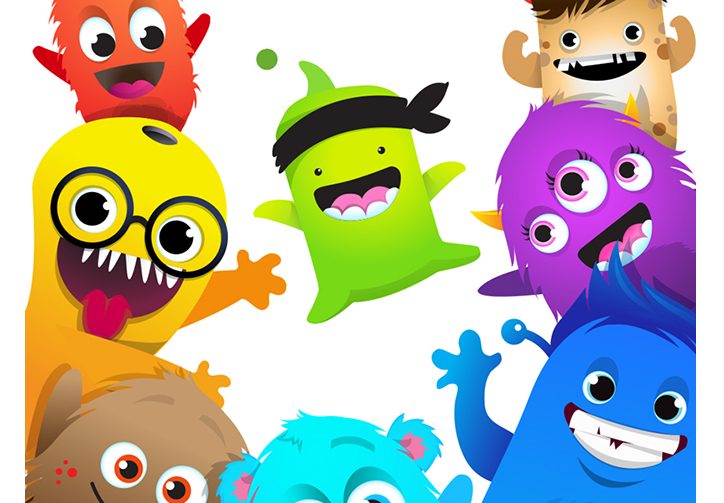 Class Dojos - ‘on time and here all the time’This week’s winners are ASH  CLASS Overall School Attendance last week was 96.9 % with 1.2% (4 pupils) unauthorised absent.Class Dojos - ‘on time and here all the time’This week’s winners are ASH  CLASS Overall School Attendance last week was 96.9 % with 1.2% (4 pupils) unauthorised absent.Class Dojos - ‘on time and here all the time’This week’s winners are ASH  CLASS Overall School Attendance last week was 96.9 % with 1.2% (4 pupils) unauthorised absent.Class Dojos - ‘on time and here all the time’This week’s winners are ASH  CLASS Overall School Attendance last week was 96.9 % with 1.2% (4 pupils) unauthorised absent.